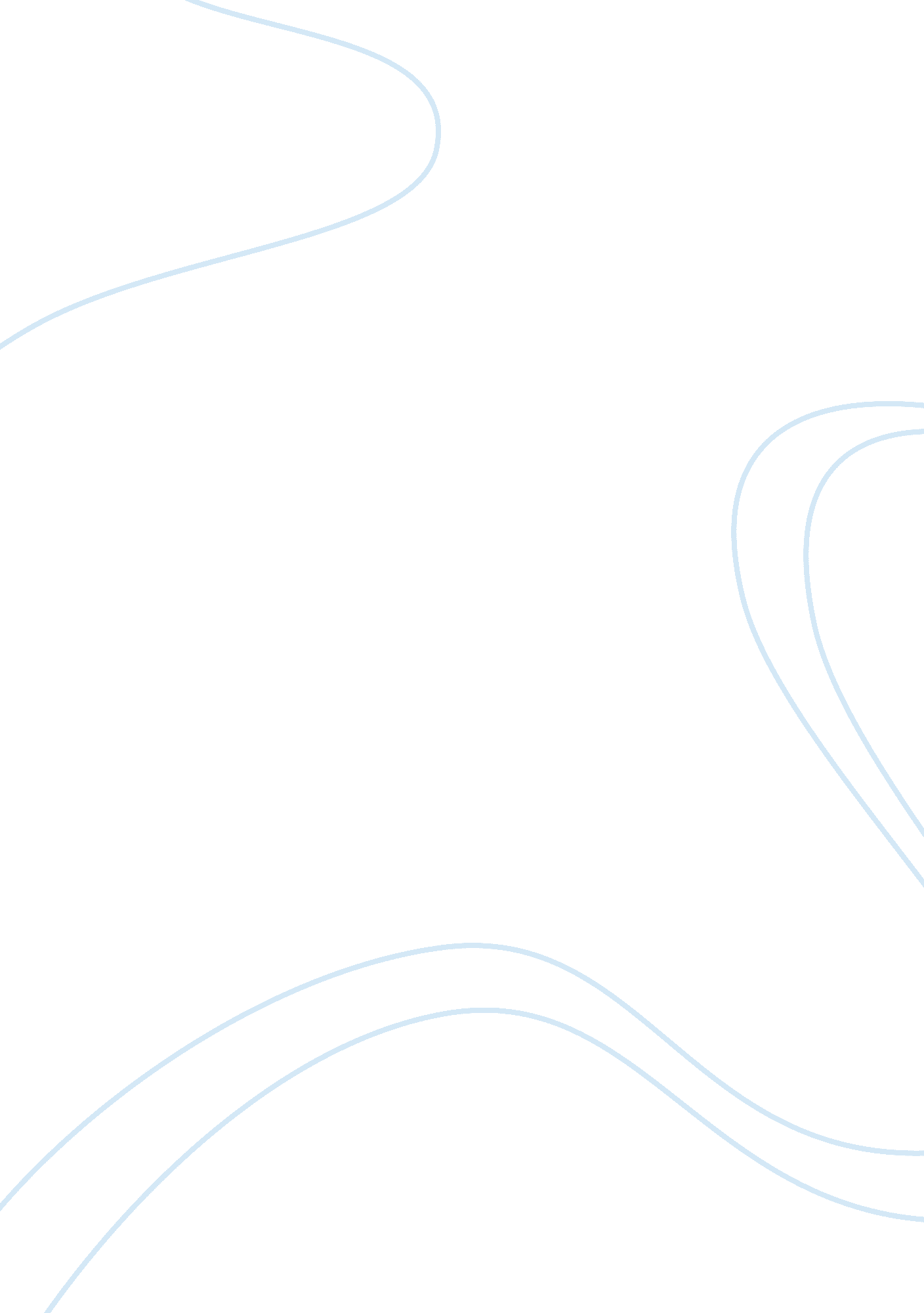 Credit of loans; including auto, personal, home.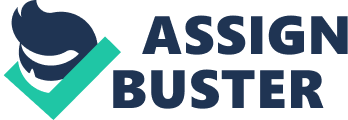 Credit Unions My credit union, …… instills the philosophy of “ people helping people” in a variety of ways. When joining a credit unions you can be ensured that your money is in a safe place, and it is kept by people who are there to meet your needs. Due to credit Unions being a nonprofit organization, they allow greater interest rates on your investments; which enables the money you deposit to grow exponentially than banking institutions . If you check today’s rates, you’ll see that the rates at the credit unions continue to surpass those offered at most other banking institutions. Credit unions have many ways to facilitate their willingness to help their members. With many questions that may arise in being a member of a credit unions there are friendly staff who are available to answer them, both over the phone and their local branches. Credit unions are more respect to the needs of their member because of the close relationships that they have with their membersCredit Unions are more intuitive with technology when it comes to banking. They even have free mobile banking, which allows members to do multiple transactions through their mobile device; This method which is looked favorably upon younger generations, especially collegiate students. Lower interest rates A membership in a credit union is free. Credit unions offer debit cards, credit cards, andchecking accounts that are free of charge. To make it convenient for their members, they are able to make ATM withdrawals at many convenient locations such as, 7-Eleven without a fee. Credit unions have private loans that can be used to pay for education expenses. Credit unions offer competitive rates on all types of loans; including auto, personal, home. This benefits the future of their members especially college students who are looking forward to buying their own house, after securing a stable job. Along with this idea, through credit unions you are able to obtain a home mortgage Credit unions have private loans that can be used to pay for education expenses. Many credit unions assist younger members in join to help build credit. Belonging to a credit union is like being part of a family. They contribute in many ways that benefit our community. As a credit union memberSimilarly, credit unions are a family, and in the future they can help ensure that I will be able to financially support one. 